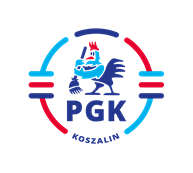 Koszalin, dnia 14.03.2023 r.Nr postępowania: 2023/BZP 00122421Nr referencyjny:    57/SIdentyfikator postępowania: ocds-148610-cae2cf78-bc0a-11ed-b8d9-2a18c1f2976fINFORMACJA Z OTWARCIA OFERTzgodnie z art. 222 ust. 5 ustawy z dnia 11 września 2019r. Prawo zamówień publicznych 
 (t.j. Dz.U. z 2022 r. poz. 1710 z późn. zm.).Dotyczy: Zamówienia udzielanego w trybie podstawowym na podstawie: art. 275 pkt 1 ustawy PZP „Całodobowe odławianie i transport bezdomnych psów i  wolnożyjących kotów z terenu miasta Koszalina”W dniu 14.03.2023 roku dokonano otwarcia ofert na przedmiotowe postępowanie.W niniejszym postępowaniu została złożona jedna oferta Wykonawcy:JKD TRANSBUS JAROSŁAW KUŁAGA, z siedzibą ul. Kilińszczaków 14a 75-358 Koszalin, wartość netto – 61 020,00 złotych (słownie: sześćdziesiąt jeden tysięcy dwadzieścia złotych), w tym: Za utrzymanie całodobowej dyspozycyjności w okresie: 9 miesięcy x 5000 netto zł./miesiąc. = 45000 zł. netto. Za skuteczne odłowienie bezdomnego psa: 80 szt. x 120 netto zł./szt. = 9600 zł. netto. Za interwencję nieskuteczną do odłowienia bezdomnego psa: 31 szt. . x 60 netto zł./szt. = 1860 zł. netto. Za skuteczne odłowienie wolnożyjącego kota: 30 szt. x 120 netto zł./szt. = 3600 zł. netto. Za interwencję nieskuteczną do odłowienia wolno żyjącego kota: 6 szt. x 60 netto zł./szt. = 360 zł. netto. Za transport bezdomnych zwierząt z i do Schroniska do i z Lecznicy: 5 szt. x 120 netto zł./szt. = 600 zł. netto.										Zamawiający: